«Удовлетворенность родителей работой ДОУ и оценка качества образования»Здравствуйте, уважаемые родители! Вашему вниманию предлагается анкета, разработанная для оценки деятельности ДОУ и реализуемых образовательных программ. Вам предлагается прочитать утверждения и оценить степень согласия с ними.Для нас очень важно Ваше мнение о работе детского сада!Цель: изучение мнения родителей (законных представителей) о качестве оказания образовательных услуг и удовлетворенности работой ДОУ.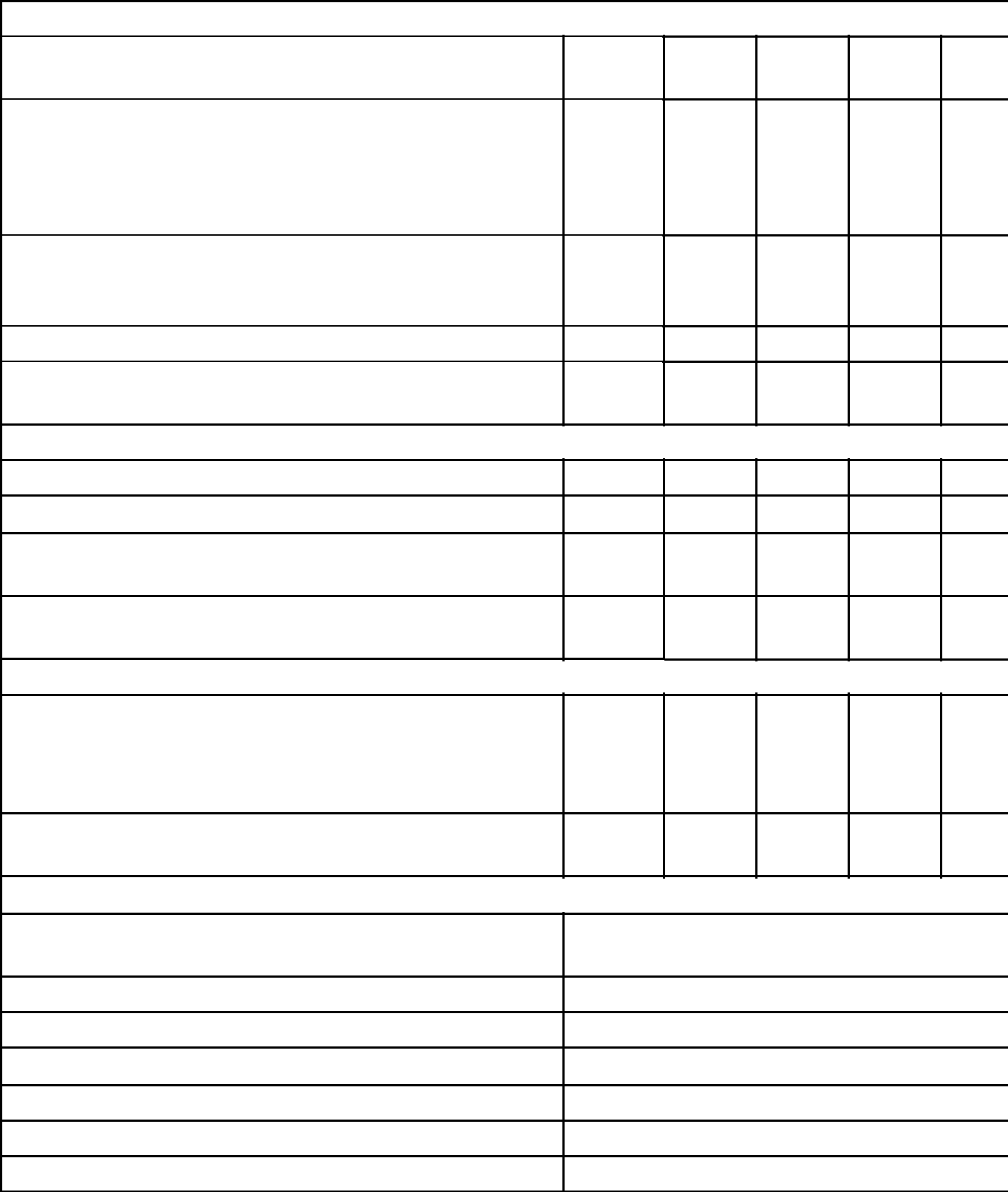 I. Обеспеченность и благоустройство образовательного учреждения5 баллов	4 балла	3 балла	2 балла	1 балКакова, на Ваш взгляд, обеспеченность дошкольного учреждения дидактическим оборудованием и наглядными пособиями для проведения занятий (например, схемы, карты, доски, интерактивные доски, аудио- и видео оборудование)Каковы санитарно-гигиенические условия в дошкольном учреждении (освещение, тепловой режим, чистота)Оцените обеспеченность мебельюОцените благоустройство территории детскогодошкольного учрежденияОцените, насколько Вас устраивает в детском дошкольном учреждении:- медицинское обслуживание - организация питаниясоблюдение безопасности пребывания ребенка в дошкольном учрежденииорганизация охраны детского дошкольного учрежденияОцените, насколько Вы удовлетворены:решениями, принятыми администрацией дошкольного учреждения, педагогами, при обращении к ним с вопросами по обучению Вашего ребенка?компетентностью работников дошкольного учреждения при решении Ваших вопросов?IV. Что из перечисленного требует обновления, улучшения:обеспеченность дидактическим оборудованием и наглядными пособиями;обеспеченность мебельюблагоустройство территорииулучшение питанияорганизация общих родительских собранийорганизация дополнительного образованияV. Качество образования для Вас это –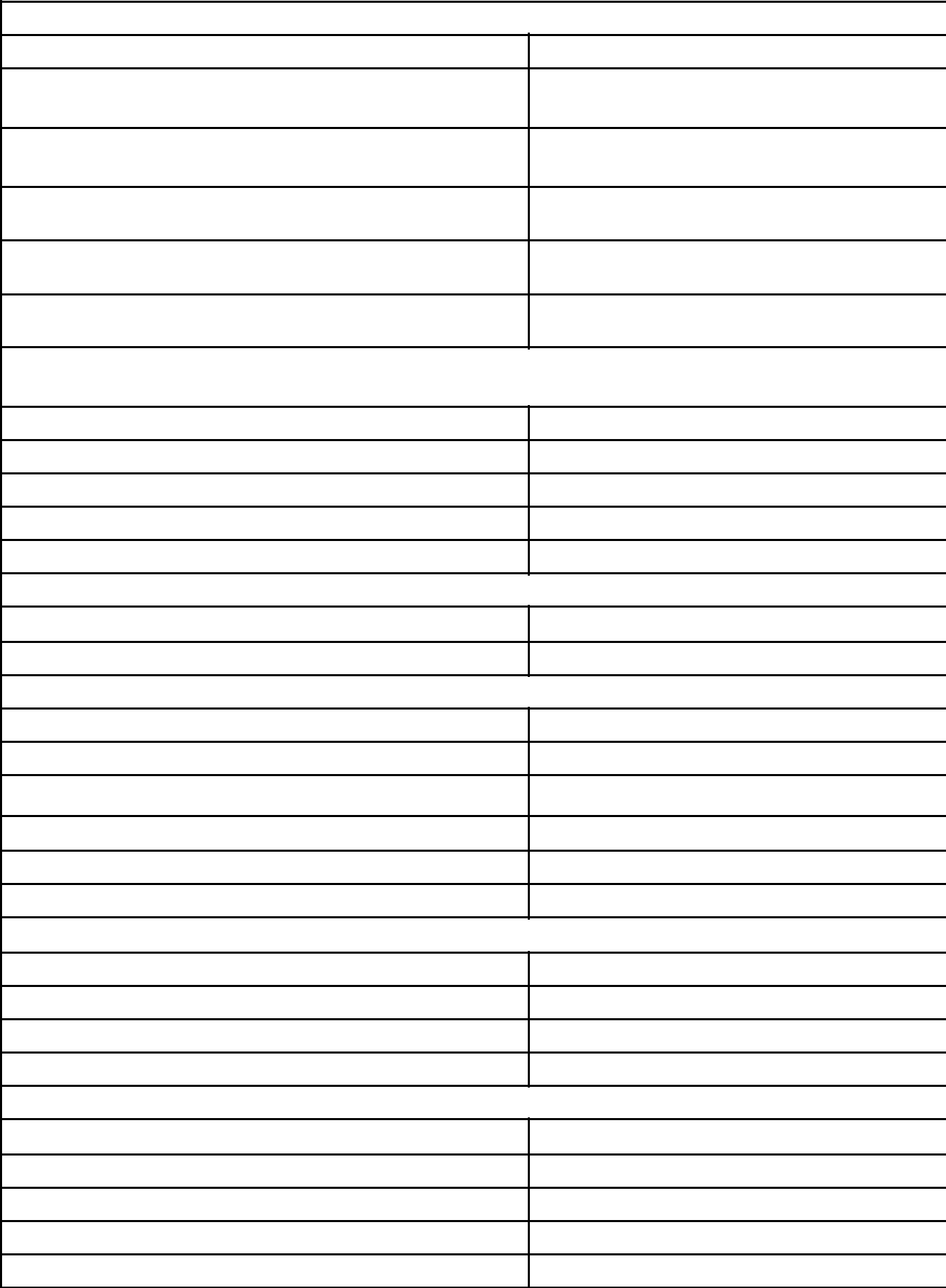 получение фундаментальных знанийполучение знаний, являющихся основой личностногоразвитияполучение знаний, необходимых для продолженияобучения в школехорошие организационные условия образовательногопроцессавнедрение в учебный процесс новых образовательныхтехнологийвысокий уровень профессионализма кадрового составадетского дошкольного учрежденияVI. Как Вы считаете, соответствует ли содержание и уровень занятий в Вашем детском дошкольном у требованиям времени?полностью соответствуетосновном соответствует частично соответствуетцелом соответствует затрудняюсь ответитьVII. Удовлетворяет ли Вас качество занятий в детском дошкольном учреждении Да НетVIII. Каков характер взаимоотношений Вашего сына (дочери) с педагогами:хорошие отношения со всеми педагогамихорошие отношения только с некоторыми педагогами отношения носят теплый, неформальный характербезразличные отношениячаще всего отношения носят конфликтный характерзатрудняюсь ответитьIX. Какие взаимоотношения, на Ваш взгляд, преобладают между воспитанниками в Вашей группе:доброжелательные, дружескиебезразличные, каждый сам по себенатянутые, конфликтныезатрудняюсь ответитьХ. Какова на Ваш взгляд нагрузка в дошкольном учреждении:невыполнимаяочень высокаявысокая, но выполнимаянормальная, допустимаянизкаяXI. Как бы Вы оценили качество образования, которое дает Вашему ребенку дошкольное учреждение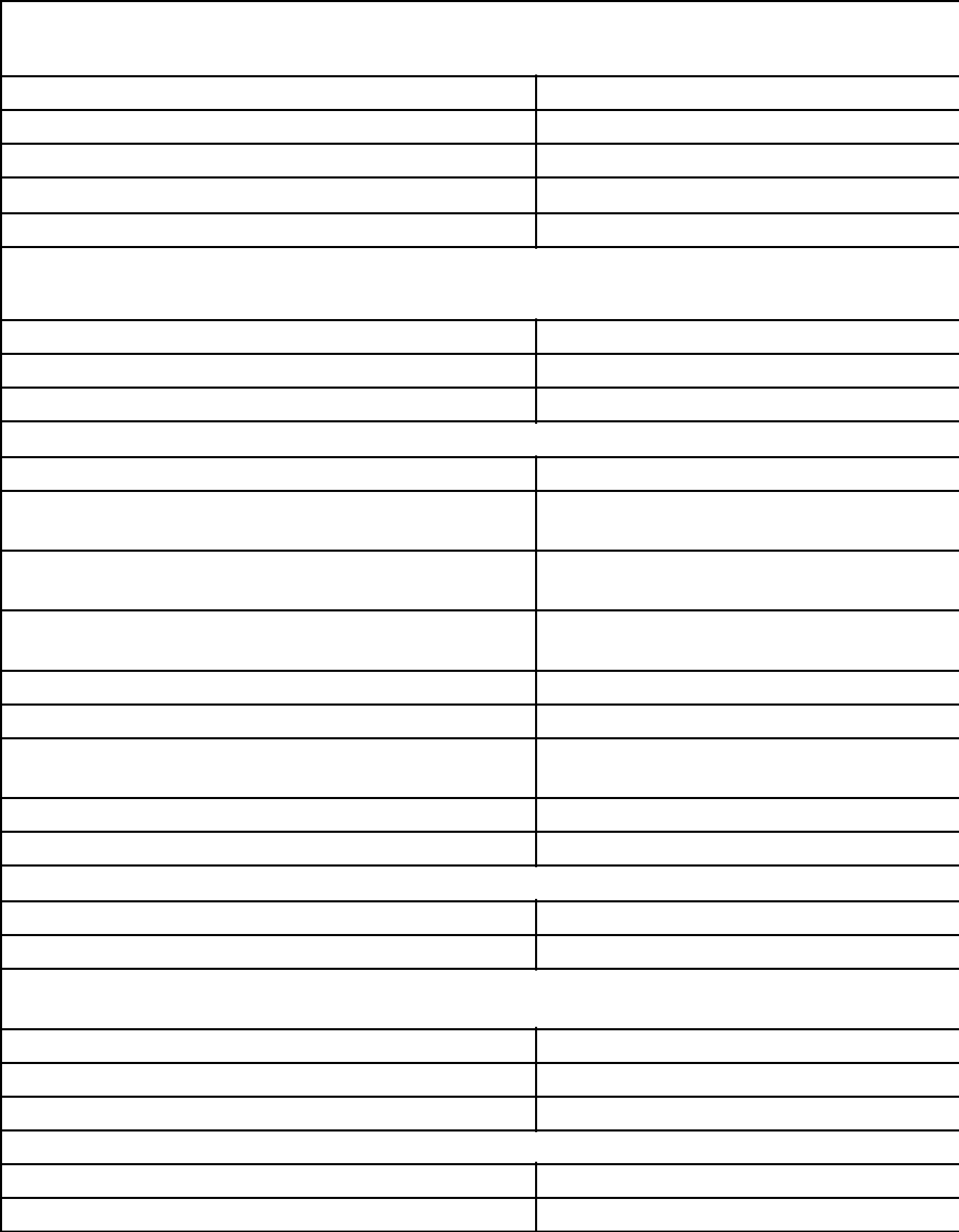 отличноехорошееудовлетворительноенеудовлетворительноезатрудняюсь ответитьXII. Оцените по трехбалльной шкале возможность получения информации, предоставляемой дошкол учреждением:хороший уровень (3 балла)удовлетворительный уровень (2 балла)неудовлетворительный уровень (1 балл)XIII. Выберите наиболее используемые Вами способы получения информации:личные встречи с педагогамиродительские собрания в группе и общеродительскиесобранияинформационные стенды и информационные доски вдошкольном учрежденииежегодный публичный доклад о деятельности детскогодошкольного учрежденияобщение с другими родителямииз общения со своим ребенкомиз общения с друзьями, приятелями Вашего ребенка,которые посещают детский садсайтдругойXIV. Пользуетесь ли Вы сайтом дошкольного учреждения?ДаНетXV. Удовлетворяет ли Вас составленный дошкольным учреждением график работы с посетителями?ДаНетС графиком не знакомXVI. Знакомы ли Вы с работой органов управления детского сада?ДаНетВы можете добавить комментарии и предложения по работе детского сада.Благодарим за участие!